Your recent request for information is replicated below, together with our response.From 01/01/2020 to 31/01/2023, how many domestic homicide offences, where a partner (and please state their gender) was killed by their current or former partner (please state their gender), have been recorded by your police force?In response to your request, please see the following, correct as at 02/03/2023:If you require any further assistance please contact us quoting the reference above.You can request a review of this response within the next 40 working days by email or by letter (Information Management - FOI, Police Scotland, Clyde Gateway, 2 French Street, Dalmarnock, G40 4EH).  Requests must include the reason for your dissatisfaction.If you remain dissatisfied following our review response, you can appeal to the Office of the Scottish Information Commissioner (OSIC) within 6 months - online, by email or by letter (OSIC, Kinburn Castle, Doubledykes Road, St Andrews, KY16 9DS).Following an OSIC appeal, you can appeal to the Court of Session on a point of law only. This response will be added to our Disclosure Log in seven days' time.Every effort has been taken to ensure our response is as accessible as possible. If you require this response to be provided in an alternative format, please let us know.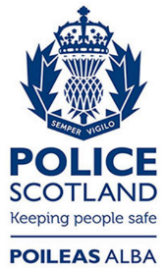 Freedom of Information ResponseOur reference:  FOI 23-0532Responded to:  07 March 2023Crime ClassificationReported DateVictim GenderPartner/ Accused GenderResolvedCulpable Homicide11/01/2020MFNoMurder18/04/2020FMYesMurder30/04/2020FMYesMurder22/05/2020MFYesMurder01/02/2020FMNoMurder26/06/2020MFYesMurder04/02/2021FMNoMurder14/02/2021FMNoMurder05/03/2021FMYesMurder26/05/2021FMNoMurder04/07/2021FMNoMurder09/08/2021FMYesMurder02/09/2021FMNoMurder09/08/2021FMNoMurder05/11/2021FMYesMurder28/11/2021FMNoCulpable Homicide15/02/2022FMNoMurder07/03/2022MFNoMurder12/04/2022FMNoMurder21/02/2022FMNoMurder08/05/2022FMNoMurder20/12/2022FMNoMurder16/01/2023FMNo